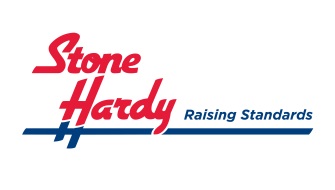 ENVIRONMENTAL STATEMENTStone Hardy recognises the need for sustainable development and continually aims to improve the environmental effect of its activities.  To achieve this we will:-Establish sound environmental management by:-Meeting of improving upon relevant legislative, regulatory and environmental practice.Developing objectives that target environmental improvements, and monitor performance by regular reviewConsider any environmental issues in the decision making processDeveloping a relationship with suppliers and contractors so that we all recognise our environmental responsibilitiesEducation staff so that they carry out their activities in an environmentally responsible mannerProvide for effective us of resource by:-Promoting waste minimisation by recycling or finding other uses for by-products whenever economically viablePromoting the efficient use of resources, energy and fuel throughout the company’s operationsCo-operate with:-The communities in which we operateThe government, regulatory bodies and other interested parties with the shared vision of being a good and trusted neighbour